Publicado en Ciudad de México el 16/08/2021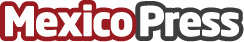 Soluciones satelitales: elemento esencial para la recuperación tras desastres naturales, según GlobalstarLa temporada de huracanes inició oficialmente el 15 de mayo para el Pacífico y el 1 de junio para el Atlántico, concluyendo ambas el 30 de noviembre y pronosticado de 29 a 38 fenómenosDatos de contacto:Paula Monterrubio5555555555Nota de prensa publicada en: https://www.mexicopress.com.mx/soluciones-satelitales-elemento-esencial-para Categorías: Industria Alimentaria Logística E-Commerce http://www.mexicopress.com.mx